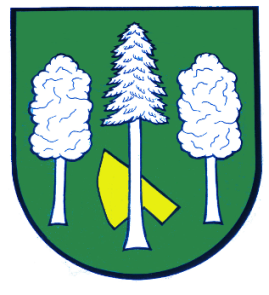 Hlášení ze dne 19. 06. 20231) Z důvodu prudkého poklesu hladiny vody ve vodojemu je do neděle 
25. června 2023 vydán přísný zákaz napouštění bazénů. Žádáme občany, aby maximálně šetřili pitnou vodou.